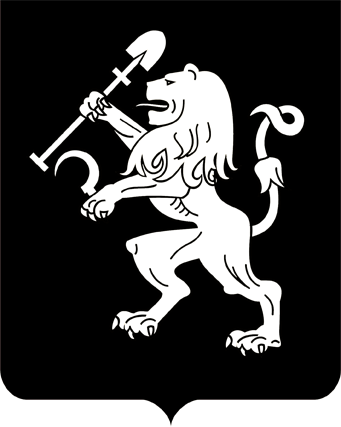 АДМИНИСТРАЦИЯ ГОРОДА КРАСНОЯРСКАПОСТАНОВЛЕНИЕО дополнительной мере социальной поддержки отдельной категории детей в виде услуги по организации оздоровления и отдыха в летний период в детском оздоровительном лагере санаторного типа, расположенном на побережье Черного моря (Краснодарский край, город-курорт Геленджик)В целях организации и обеспечения оздоровления и отдыха детей в летний период, в соответствии с Федеральным законом от 06.10.2003 № 131-ФЗ «Об общих принципах организации местного самоуправления в Российской Федерации», решением Красноярского городского Совета депутатов от 20.11.2007 № В-357 «О дополнительных мерах            социальной поддержки и социальной помощи для отдельных категорий граждан», руководствуясь ст. 41, 58, 59 Устава города Красноярска, ПОСТАНОВЛЯЮ:1. Установить дополнительную меру социальной поддержки отдельной категории детей в виде услуги по организации оздоровления            и отдыха в летний период в детском оздоровительном лагере санаторного типа, расположенном на побережье Черного моря (Краснодарский край, город-курорт Геленджик) (далее – дополнительная мера социальной поддержки).2. Утвердить Положение о порядке предоставления дополнительной меры социальной поддержки согласно приложению.3. Расходы по предоставлению дополнительной меры социальной поддержки осуществляются за счет средств бюджета города.4. Настоящее постановление опубликовать в газете «Городские новости» и разместить на официальном сайте администрации города.Исполняющий обязанностиГлавы города					                                  А.Б. ШуваловПриложениек постановлениюадминистрации городаот _____________№_________ПОЛОЖЕНИЕо порядке предоставления дополнительной меры социальной поддержки отдельной категории детей в виде услуги по организации оздоровления и отдыха в летний период в детском оздоровительном лагере санаторного типа, расположенном на побережье Черного моря (Краснодарский край, город-курорт Геленджик)I. Общие положения1. Настоящее Положение регулирует порядок предоставления дополнительной меры социальной поддержки отдельной категории детей в виде услуги по организации оздоровления и отдыха в летний период      в детском оздоровительном лагере санаторного типа, расположенном на побережье Черного моря (Краснодарский край, город-курорт Геленджик) (далее – Услуга).Услуга предоставляется на основании выданной путевки в детский оздоровительный лагерь санаторного типа, расположенный на побережье Черного моря (Краснодарский край, город-курорт Геленджик) (далее – путевка).2. Право на получение путевки имеют родные дети, усыновленные (удочеренные) дети, приемные или подопечные дети лиц, принимающих (принимавших) участие в специальной военной операции (далее – СВО), проводимой на территориях Донецкой Народной Республики, Луганской Народной Республики, Херсонской и Запорожской областей, Украины (далее – ребенок участника СВО), в возрасте от 11 до 14 лет включительно (на дату начала смены), не нуждающиеся в сопровождении и (или) индивидуальной помощи, не имеющие медицинских противопоказаний для пребывания в организациях отдыха детей и их оздоровления, имеющие регистрацию по месту жительства или по месту пребывания (в случае отсутствия регистрации по месту жительства)          на территории города Красноярска.3. Услуга предоставляется 150 детям участников СВО ежегодно             в порядке очередности.4. Оказание Услуги ребенку участника СВО осуществляется не чаще одного раза в четыре года.5. Выдача путевок и организация оказания Услуги осуществляется муниципальным казенным учреждением «Центр предоставления мер социальной поддержки жителям города Красноярска» (далее – МКУ).6. Выбор организации для оказания Услуги осуществляется в соответствии с Федеральным законом от 05.04.2013 № 44-ФЗ «О контрактной системе в сфере закупок товаров, работ, услуг для обеспечения государственных и муниципальных нужд».7. Организация, выбранная для оказания Услуги, должна иметь все лицензии, сертификаты и разрешения, необходимые для организации отдыха детей, действительные до окончания оказания Услуги. Обеспечение культурно-оздоровительного уровня обслуживания детей осуществляется организацией, выбранной для оказания Услуги,                в соответствии с нормативами, установленными для работы в детских оздоровительных учреждениях. Оказание Услуги осуществляется в соответствии с СП 2.4.3648-20 «Санитарно-эпидемиологические требования к организациям воспитания и обучения, отдыха и оздоровления детей и молодежи».8. Продолжительность оздоровительной смены составляет не менее 21 календарного дня.9. Информация об оказании Услуги в соответствии с настоящим Положением размещается в государственной информационной системе «Единая централизованная цифровая платформа в социальной сфере». Размещение (получение) указанной информации осуществляется              в соответствии с Федеральным законом от 17.07.1999 № 178-ФЗ                   «О государственной социальной помощи».II. Порядок подачи и рассмотрения заявлений на оказание Услуги10. Для получения путевки родитель (законный представитель) ребенка участника СВО (далее – заявитель) обращается в МКУ с заявлением по форме согласно приложению к настоящему Положению (далее – заявление) и следующими документами:1) копия документа, удостоверяющего личность заявителя;2) копия документа, подтверждающего полномочия заявителя;3) копия свидетельства о рождении ребенка и копия паспорта гражданина Российской Федерации (для детей, достигших возраста               14 лет);4) копия документа, подтверждающего факт усыновления ребенка (для усыновленных детей), копия документа (правового акта, судебного акта, договора), подтверждающего факт установления опеки (попечительства) над ребенком, передачи ребенка на воспитание в приемную семью (для опекаемых либо приемных детей);5) копия документа, подтверждающего регистрацию ребенка участника СВО по месту жительства или по месту пребывания (в случае отсутствия регистрации по месту жительства) в городе Красноярске;6) копия страхового свидетельства обязательного пенсионного страхования или иного документа, подтверждающего регистрацию в системе индивидуального (персонифицированного) учета заявителя и ребенка участника СВО;7) документ, подтверждающий участие родителя (усыновителя, опекуна, попечителя) ребенка в СВО;8) копия медицинской справки установленного образца по форме № 079/у (приложение 17 к приказу Минздрава России от 15.12.2014           № 834н «Об утверждении унифицированных форм медицинской документации, используемых в медицинских организациях, оказывающих медицинскую помощь в амбулаторных условиях, и порядков по их заполнению»), содержащей заключение врача-педиатра о состоянии здоровья ребенка и сведения об отсутствии медицинских противопоказаний для направления в лагерь, выданной медицинским учреждением,              в которой ребенок участника СВО получает первичную медико-санитарную помощь;9) согласие на обработку персональных данных.Заявитель несет ответственность за достоверность предоставленных сведений и документов.11. Документы, указанные в подпунктах 3 (в части копии свидетельства о рождении), 5, 6 пункта 10 настоящего Положения, представляются заявителем по собственной инициативе.В случае если указанные документы (сведения, содержащиеся             в них) находятся в распоряжении органов, предоставляющих государственные услуги, органов, предоставляющих муниципальные услуги, иных государственных органов, органов местного самоуправления либо подведомственных государственным органам или органам местного самоуправления организациях, участвующих в предоставлении государственных и муниципальных услуг, в соответствии с нормативными правовыми актами Российской Федерации, нормативными правовыми актами субъектов Российской Федерации, муниципальными правовыми актами и не были представлены заявителем по собственной инициативе, они запрашиваются МКУ в течение 5 рабочих дней с даты регистрации заявления в порядке межведомственного информационного взаимодействия. Если в отношении заявителя и (или) ребенка участника СВО не открыт индивидуальный лицевой счет, МКУ в соответствии с пунктом 1 статьи 12.1 Федерального закона от 01.04.1996 № 27-ФЗ «Об индивидуальном (персонифицированном) учете в системах обязательного пенсионного страхования и обязательного социального страхования» представляет в территориальный орган Фонда пенсионного и социального страхования Российской Федерации сведения, указанные в подпунк-               тах 2–8 пункта 2 статьи 6 указанного Закона, для открытия заявителю                 и (или) ребенку участника СВО индивидуального лицевого счета.12. Заявитель также может обратиться с заявлением и документами, необходимыми для получения путевки, в электронной форме с использованием официального сайта администрации города www.admkrsk.ru (далее – Сайт) либо путем направления заявления и документов в МКУ почтовым отправлением с уведомлением о вручении и описью вложения.Подача заявления в электронной форме осуществляется на странице услуги в разделе «Муниципальные услуги» на Сайте при переходе по ссылке «Электронные формы заявлений» путем заполнения в электронном виде полей экранной web-формы с присоединением электронных образов необходимых документов после активирования кнопки web-формы «отправить».В случае направления документов почтовым отправлением копии документов заверяются организациями, выдавшими соответствующие документы, или нотариально.В случае представления документов заявителем лично представляются копии документов, заверенные организациями, выдавшими соответствующие документы, или нотариально. Копии документов, не заверенные организацией, выдавшей соответствующие документы, или нотариально, представляются с предъявлением оригинала.Представленное заявителем заявление с документами регистрируется МКУ не позднее двух рабочих дней с даты его поступления.13. Заявления, поступившие в МКУ, рассматриваются в течение  20 рабочих дней с даты регистрации.14. Дети участников СВО включаются в очередь на получение путевки в порядке очередности (исходя из даты и времени подачи заявления). Ведение очереди на получение путевки осуществляется МКУ.15. Решение о включении или отказе во включении ребенка участника СВО в очередь на получение путевки оформляется путем издания приказа, который подписывается руководителем (заместителем руководителя) МКУ.МКУ уведомляет заявителя о принятом решении в течение 5 рабочих дней с даты его принятия. Уведомление о принятом решении вручается МКУ лично заявителю на бумажном носителе, направляется по почте либо в электронной форме, либо при положительном решении уведомление направляется заявителю на мобильный номер (смс-уведомление). Способ уведомления о принятом решении указывается заявителем в заявлении. В уведомлении об отказе во включении ребенка участника СВО в очередь на получение путевки указываются основания принятия такого решения и порядок его обжалования.16. Основаниями для отказа во включении ребенка в очередь на получение путевки являются:1) ребенок не относится к категории детей, указанной в пункте 2 настоящего Положения;2) предоставление неполного пакета документов, указанных                   в пункте 10 настоящего Положения (за исключением документов, предоставляемых заявителем по собственной инициативе);3) предоставление документов, имеющих подчистки, приписки, не заверенные в установленном порядке исправления, зачеркнутые слова (цифры), а также документов, которые не поддаются прочтению.17. МКУ:не позднее чем за 40 календарных дней до даты отъезда детей участников СВО в детский оздоровительный лагерь санаторного типа, расположенный на побережье Черного моря (Краснодарский край, город-курорт Геленджик) (далее – дата отъезда), осуществляет проверку отсутствия оснований для снятия с очереди на получение путевки у детей участников СВО, включенных в очередь;не позднее чем за 35 календарных дней до даты отъезда формирует список детей участников СВО на получение путевки в текущем календарном году в соответствии с очередью на получение путевки. Список на получение путевки утверждается приказом, который подписывается руководителем (заместителем руководителя) МКУ;не позднее чем за 30 календарных дней до даты отъезда направляет заявителям уведомления способом, указанным в заявлении, о включении детей участников СВО в список на получение путевки в текущем календарном году, о выбранной организации для оказания Услуги, перечне необходимых документов для приема детей в эту организацию, информации о дате, времени и месте выдачи путевки (далее – уведомление о включении детей участников СВО в список на получение путевки);не позднее чем за 10 календарных дней до даты отъезда организует выдачу путевок заявителям;вносит изменения в список детей участников СВО на получение путевки в случае снятия ребенка участника СВО с очереди на получение путевки в срок не позднее 5 рабочих дней с даты издания приказа о снятии ребенка участника СВО с очереди на получение путевки;обеспечивает оказание Услуги детям участников СВО на основании выданных путевок;при наличии невостребованных путевок организует их предоставление детям участников СВО в порядке очередности в соответствии со списком  детей участников СВО на получение путевки. При этом, в случае отказа заявителя от получения путевки, неполучения путевки в срок, указанный в  уведомлении о включении детей участников СВО в список на получение путевки, снятие ребенка участника СВО с очереди на получение путевки не осуществляется.18. Снятие ребенка участника СВО с очереди на получение путевки осуществляется в случаях:1) оказания ребенку участника СВО Услуги в текущем календарном году;2) отказа заявителя от получения путевки или Услуги, неполучение путевки в установленный срок;3) наступление обстоятельств, в результате которых ребенок участника СВО перестает относиться к категории детей, указанной               в пункте 2 настоящего Положения;4) смерть ребенка участника СВО.19. Решение о снятии ребенка участника СВО с очереди на получение путевки оформляется приказом, который подписывается руководителем (заместителем руководителя) МКУ, в срок не позднее 5 рабочих дней с даты выявления обстоятельств, являющихся основанием для снятия ребенка участника СВО с очереди на получение путевки.МКУ в течение 5 рабочих дней со дня издания приказа уведомляет заявителя о принятом решении способом, указанным в заявлении.20. Заявитель имеет право отказаться от получения путевки, направив в МКУ письменный отказ. Заявитель представляет письменный отказ лично, или направляет почтовым отправлением в срок не менее чем за 20 календарных дней до даты отъезда.21. При снятии ребенка участника СВО с очереди на получение путевки в случаях, указанных в подпунктах 2, 3 пункта 18 настоящего Положения, заявитель имеет право повторного обращения за оказанием Услуги. Повторное обращение за оказанием Услуги при снятии ребенка участника СВО с очереди на получение путевки в случае, указанном в подпункте 3 пункта 18 настоящего Положения, возможно в случае изменения обстоятельств, в результате которых ребенок участника СВО перестал относиться к категории детей, указанной в пункте 2 настоящего Положения.22. В случае повторного обращения заявителя за предоставлением Услуги, если на дату повторного обращения ребенок участника СВО включен в очередь на получение путевки, заявление с приложенными документами с сопроводительным письмом возвращаются заявителю без рассмотрения почтовым отправлением в течение 20 рабочих дней            с даты получения документов.23. Порядок перевозки и сопровождения детей участников СВО   до местонахождения детского оздоровительного лагеря санаторного типа, расположенного на побережье Черного моря (Краснодарский край, город-курорт Геленджик), и обратно регулируется правовым актом администрации города. Приложение к Положению о порядке предоставления дополнительной меры социальной поддержки отдельной категории детей в виде услуги по организации оздоровления и отдыха в летний период в детском оздоровительном лагере санаторного типа, расположенном на побережье Черного моря (Краснодарский край, город-курорт Геленджик)ЗАЯВЛЕНИЕна предоставление услуги по организации оздоровления и отдыха в летний период в детском оздоровительном лагере санаторного типа, расположенном на побережье Черного моря (Краснодарский край, город-курорт Геленджик)Прошу включить в очередь на получение путевки в детский оздоровительный лагерь санаторного типа, расположенный на побережье Черного моря (Краснодарский край, город-курорт Геленджик), и предоставить услугу по организации оздоровления и отдыха в летний период в детском оздоровительном лагере санаторного типа, расположенном на побережье Черного моря (Краснодарский край, город-курорт Геленджик), ребенку участника специальной военной операции (далее – СВО): ________________________________________________________ ______________________________________________________________(Ф.И.О., дата рождения, СНИЛС ребенка)Приложения:1. Копия документа, удостоверяющего личность заявителя,               на ___ л. в 1 экз.2. Копия документа, подтверждающего полномочия заявителя,                  на ___ л. в 1 экз.3. Копия свидетельства о рождении ребенка и паспорта гражданина Российской Федерации (для детей, достигших возраста 14 лет)            на ___ л. в 1 экз.4. Копия документа, подтверждающего факт усыновления ребенка (для усыновленных детей), копия документа (правового акта, судебного акта, договора), подтверждающего факт установления опеки (попечительства) над ребенком, передачи ребенка на воспитание в приемную семью (для опекаемых либо приемных детей), на ___ л. в 1 экз.5. Копия документа, подтверждающего регистрацию ребенка участника СВО по месту жительства или по месту пребывания (в случае отсутствия регистрации по месту жительства) в городе Красноярске              на ___ л. в 1 экз.6. Копия страхового свидетельства обязательного пенсионного страхования или иного документа, подтверждающего регистрацию в системе индивидуального (персонифицированного) учета заявителя и ребенка участника СВО, на ___ л. в 1 экз.7. Документ, подтверждающий участие родителя (усыновителя, опекуна, попечителя) ребенка в СВО, на ___ л. в 1 экз.8. Копия медицинской справки установленного образца по форме № 079/у (приложение 17 к приказу Минздрава России от 15.12.2014            № 834н «Об утверждении унифицированных форм медицинской документации, используемых в медицинских организациях, оказывающих медицинскую помощь в амбулаторных условиях, и порядков по их заполнению»), содержащей заключение врача-педиатра о состоянии здоровья ребенка и сведения об отсутствии медицинских противопоказаний для направления в лагерь, выданной медицинским учреждением,          в которой ребенок участника СВО получает первичную медико-санитарную помощь, на ___ л. в 1 экз.9. Согласие на обработку персональных данных на ___ л. в 1 экз.Всего приложений на ___ листах. Достоверность указанных в заявлении сведений и представленных документов подтверждаю, осознаю меру ответственности за предоставление заведомо ложной информации.При наступлении обстоятельств, являющихся основанием для снятия ребенка участника СВО с очереди на получение путевки в детский оздоровительный лагерь санаторного типа, расположенный на побережье Черного моря (Краснодарский край, город-курорт Геленджик), обязуюсь уведомить МКУ «Центр предоставления мер социальной поддержки жителям города Красноярска» о наступлении таких обстоятельств в течение 7 рабочих дней с даты их наступления.Я уведомлен о праве письменно отказаться (не менее чем за 20 календарных дней до даты отъезда) от получения услуги по организации оздоровления и отдыха в летний период в детском оздоровительном лагере санаторного типа, расположенном на побережье Черного моря (Краснодарский край, город-курорт Геленджик).Уведомления о включении или отказе во включении ребенка участника СВО в очередь на получение путевки в детский оздоровительный лагерь санаторного типа, расположенный на побережье Черного моря (Краснодарский край, город-курорт Геленджик), о включении ребенка участника СВО в список на получение путевки, о выбранной организации для оказания услуги и перечне необходимых документов для приема детей в эту организацию, информации о дате, времени и месте выдачи путевки, о снятии ребенка участника СВО с очереди на получение путевки прошу (нужное отметить):Расписка-уведомлениеЗаявление и документы гражданина _______________________________Регистрационный номер заявления _______________________________Документы принял: ____________________________________________                                                    (дата) (Ф.И.О. специалиста) (подпись специалиста)01.03.2024№ 162Руководителю муниципального казенного учреждения «Центр предоставления мер социальной поддержки жителям города Красноярска»(дата документа, проставляемая заявителем)Руководителю муниципального казенного учреждения «Центр предоставления мер социальной поддержки жителям города Красноярска»(дата документа, проставляемая заявителем)(дата документа, проставляемая заявителем)(дата документа, проставляемая заявителем)(фамилия, имя, отчество руководителя)(дата документа, проставляемая заявителем)(дата документа, проставляемая заявителем)(дата документа, проставляемая заявителем)(фамилия, имя, отчество заявителя полностью) (дата документа, проставляемая заявителем)(дата документа, проставляемая заявителем)(дата рождения, СНИЛС)(дата документа, проставляемая заявителем)(почтовый индекс и адрес проживания)(дата документа, проставляемая заявителем)(дата документа, проставляемая заявителем)(дата документа, проставляемая заявителем)(номер контактного телефона)(подпись заявителя)(И.О. Фамилия)вручить на бумажном носителе;направить в электронной форме (в случае подачи заявления в электронной форме);направить на бумажном носителе по почте;направить смс-уведомление на мобильный номер _____________ ________________________ (в случае положительного решения).(подпись заявителя)(И.О. Фамилия)Регистрационный номер заявленияДата и время принятия заявленияДокументы, удостоверяющие личность заявителя, проверены. Заявление принялДокументы, удостоверяющие личность заявителя, проверены. Заявление принялРегистрационный номер заявленияДата и время принятия заявленияФ.И.О.подпись